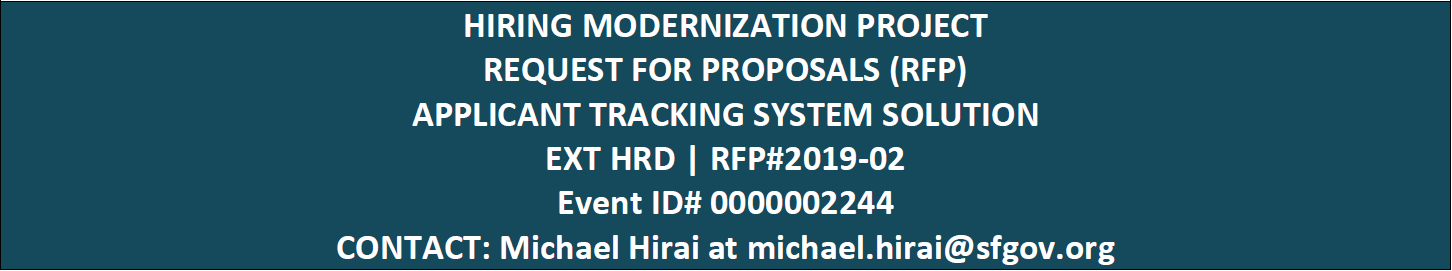 Instructions are provided in blue and may be deleted.  Note that responses of “To be provided upon request” or “To be determined” or the like, or that do not otherwise provide the information requested (e.g., left blank) are not acceptable.6.4.4.3. Include a diagram and discussion of any existing relationships the Proposer has with an Ecosystem of HR tools  Describe the Ecosystem, how it was built, how users (organizations who have procured the ATS and developers/companies wanting to add tools to it) access it, and the Ecosystem’s vision for the future. Answer is limited to two pages (single-sided).Please proceed to the next page to provide your answer(s). Page numbering begins on the next page to facilitate evaluation.Include a diagram and discussion of any existing relationships the Proposer has with an Ecosystem of HR tools.
  Describe the Ecosystem:[Insert answer here][Include diagram(s) here] How you have gone about building it:[Insert answer here]How users (organizations who have procured the ATS and developers/companies wanting to add tools to it) access it:[Insert answer here]What the vision is for the future:[Insert answer here]Note that all documents under this RFP process are subject to public disclosure.  Please exclude confidential or proprietary information, as appropriate.